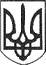 РЕШЕТИЛІВСЬКА МІСЬКА РАДАПОЛТАВСЬКОЇ ОБЛАСТІВИКОНАВЧИЙ КОМІТЕТРІШЕННЯ19 жовтня 2020 року                                                                                      № 183Про створення тимчасової комісії з приймання та передачі комунального підприємства „Бюро містобудування та технічної інвентаризації Решетилівського району” із спільної власності територіальних громад Решетилівського району в комунальну власність Решетилівської міської територіальної громадиКеруючись Законами України „Про місцеве самоврядування в Україні”, „Про передачу об’єктів права державної та комунальної власності”, рішенням   Решетилівської   районної   ради   від  08.10.2020 року № 729-38-VІІ „Про передачу комунального підприємства „Бюро містобудування та технічної інвентаризації Решетилівського району”  із спільної власності територіальних громад Решетилівського району в комунальну власність Решетилівської міської територіальної громади” (38 сесія), рішенням Решетилівської міської ради від 16.10.2020 року № 1154-40-VII „Про  прийняття із спільної власності територіальних громад Решетилівського району в  комунальну  власність  Решетилівської міської територіальної громадикомунального підприємства „Бюро містобудування та технічної інвентаризації Решетилівського району” (40 сесія), виконавчий комітет Решетилівської міської радиВИРІШИВ:	Створити тимчасову комісію з приймання та передачі комунального підприємства „Бюро містобудування та технічної інвентаризації Решетилівського району”   (Код ЄДРПОУ 22547169), матеріальних цінностей, активів та зобов’язань, частини приміщення, господарських будівель та іншого майна за адресою м. Решетилівка, вул. Шевченка, 23 із спільної власності територіальних громад Решетилівського району в комунальну власність Решетилівської міської територіальної громади та з балансу комунального підприємства „Бюро містобудування та технічної інвентаризації Решетилівського району” на баланс комунального підприємства „Бюро  технічної інвентаризації Решетилівської міської ради Полтавської області”, у складі:Заступник міського голови					Ю.С.ШинкарчукКириченко 2 13 80Голови комісії - Сивинської Інни Василівни,  першого заступника міського голови;Членів комісії  - Момот Світлани Григорівни,  начальника відділу бухгалтерського обліку, звітності та адміністративно-господарського забезпечення – головного бухгалтера виконавчого комітету міської ради;Колотій Наталії Юріївни, начальника відділу з юридичних питань та управління комунальним майном виконавчого комітету міської ради;Бережного Віктора Олександровича, заступника голови Решетилівської районної ради (за згодою);Кацітадзе Олени Олександрівни, голови постійної комісії Решетилівської районної ради з питань соціально-економічного розвитку, бюджету, фінансів, цін та управління спільною власністю територіальних громад району (за згодою);Зигаленка Віктора Івановича, головного спеціаліста відділу організаційно-правового забезпечення виконавчого апарату Решетилівської районної ради (за згодою);Богданова Сергія Вікторовича, директора комунального підприємства „Бюро містобудування та технічної інвентаризації Решетилівського району” (за згодою);Бодні Валентини Олексіївни, бухгалтера комунального підприємства „Бюро містобудування та технічної інвентаризації Решетилівського району”  (за згодою).